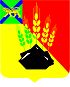 АДМИНИСТРАЦИЯ МИХАЙЛОВСКОГОМУНИЦИПАЛЬНОГО РАЙОНА 
ПОСТАНОВЛЕНИЕ__________________                             с. Михайловка                           № _________________Об определении границ прилегающих территорий, на которых не допускается розничная продажа алкогольной продукции и розничная продажа алкогольной продукции  при оказании услуг общественного питания на территории Михайловского муниципального района В соответствии с Федеральными  законами от 22 ноября 1995 года № 171-ФЗ «О государственном регулировании производства и оборота этилового спирта, алкогольной и спиртосодержащей продукции и об ограничении потребления (распития) алкогольной продукции», от 06 октября 2003 года  № 131-ФЗ «Об общих принципах организации местного самоуправления в Российской Федерации», Законом Приморского края от 02 декабря 2009 года  № 536-КЗ «О регулировании розничной продажи алкогольной и спиртосодержащей продукции, безалкогольных тонизирующих напитков и профилактике алкоголизма на территории приморского края», Постановлением Правительства Российской Федерации от 23 декабря 2020 года № 2220 «Об утверждении Правил определения органами местного самоуправления границ прилегающих территорий, на которых не допускается розничная продажа алкогольной продукции и розничная продажа алкогольной продукции при оказании услуг общественного питания», руководствуясь Уставом Михайловского муниципального района  и протоколом специальной комиссии  по оценке рисков, связанных с принятием постановления администрации Михайловского муниципального района, определяющего границы прилегающих территорий, на которых не допускается розничная продажа алкогольной продукции и розничная продажа алкогольной продукции при оказании услуг общественного питания № 1 от 20 ноября 2023 года администрация Михайловского муниципального района ПОСТАНОВЛЯЕТ: 1. Определить границы прилегающих территорий, на которых не допускается розничная продажа алкогольной продукции и розничная продажа алкогольной продукции при оказании услуг общественного питания на территории Михайловского муниципального района, на расстоянии 50 метров:от зданий, строений, сооружений, помещений, находящихся во владении и (или) пользовании образовательных организаций (за исключением организаций дополнительного образования, организаций дополнительного профессионального образования);от зданий, строений, сооружений, помещений, находящихся во владении и (или) пользовании организаций, осуществляющих обучение несовершеннолетних;от зданий, строений, сооружений, помещений, находящихся во владении и (или) пользовании юридических лиц независимо от организационно-правовой формы и индивидуальных предпринимателей, осуществляющих в качестве основного (уставного) вида деятельности медицинскую деятельность или осуществляющих медицинскую деятельность наряду с основной (уставной) деятельностью на основании лицензии, выданной в порядке, установленном законодательством Российской Федерации;от спортивных сооружений, которые являются объектами недвижимости и права на которые зарегистрированы в установленном порядке;от боевых позиций войск, полигонов, узлов связи, от воинских частей, от специальных технологических комплексов, от зданий и сооружений, предназначенных для управления войсками, размещения и хранения военной техники, военного имущества и оборудования, испытания вооружения, а также от зданий и сооружений производственных и научно-исследовательских организаций Вооруженных Сил Российской Федерации, других войск, воинских формирований и органов, обеспечивающих оборону и безопасность Российской Федерации; от мест нахождения источников повышенной опасности, определяемых органами государственной власти Приморского края.2. Определить способ расчета расстояния от организаций и объектов, указанных в пункте 1 настоящего Постановления, до объекта, осуществляющего розничную продажу алкогольной продукции или розничную продажу алкогольной продукции при оказании услуг общественного питания - по пешеходной зоне, а именно, по тротуарам или пешеходным дорожкам (при их отсутствии - по обочинам, краям проезжей части), а при пересечении пешеходной зоны с проезжей частью - по ближайшему пешеходному переходу:а) при наличии территории, границы которой обозначены ограждением (объектами искусственного ограждения), прилегающей к зданию, строению, сооружению, помещению и местам (далее - обособленная территория) указанным в пункте 1 настоящего Постановления, расстояние измеряется от входа посетителей на обособленную территорию до входа в объект торговли или объект общественного питания;при отсутствии обособленной территории - расстояние измеряется от входа посетителей в здание, строение, сооружение, помещение и в места, указанные в  пункте 1 настоящего постановления, до входа в объект торговли или объект общественного питания.б) в случае, если здание, строение, сооружение, помещение и места, имеют более одного входа, то границы прилегающих территорий определяются от каждого входа, за исключением входов, которые не используются для входа посетителей (пожарные, запасные);3. Определить границы прилегающих территорий к многоквартирным домам, на которых не допускается розничная продажа алкогольной продукции при оказании услуг общественного питания в объектах общественного питания:  - на расстоянии менее 2 метров от границ земельных участков, на которых расположены многоквартирные дома;- на расстоянии менее 10 метров по периметру стен дома, в случае если земельные участки на которых расположены многоквартирные дома, не сформированы. 4. Муниципальному казенному учреждению «Управление по организационно-техническому обеспечению деятельности администрации Михайловского муниципального района» (Корж С.Г.) разместить данное постановление на официальном сайте администрации Михайловского муниципального района в информационно-коммуникационной сети «Интернет». 5. Контроль над исполнением настоящего постановления возложить на первого заместителя главы администрации Михайловского муниципального района Зубок П.А. Глава Михайловского муниципального района -Глава администрации района                                                                      В.В. Архипов